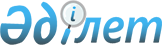 Об утверждении бюджета Аралагашского сельского округа Аккайынского района на 2023-2025 годыРешение маслихата Аккайынского района Северо-Казахстанской области от 30 декабря 2022 года № 25-1.
      Сноска. Вводится в действие с 01.01.2023 в соответствии с пунктом 6 настоящего решения.
      В соответствии со статьями 9-1, 75 Бюджетного кодекса Республики Казахстан, статьей 6 Закона Республики Казахстан "О местном государственном управлении и самоуправлении в Республике Казахстан" маслихат Аккайынского района Северо-Казахстанской области РЕШИЛ:
      1. Утвердить бюджет Аралагашского сельского округа Аккайынского района на 2023-2025 годы согласно приложениям 1, 2 и 3 к настоящему решению соответственно, в том числе на 2023 год в следующих объемах:
      1) доходы- 175775,9 тысяч тенге:
      налоговые поступления - 4236 тысяч тенге;
      неналоговые поступления – 0 тысяч тенге;
      поступления от продажи основного капитала – 0 тысяч тенге;
      поступления трансфертов – 171539,9 тысяч тенге;
      2) затраты – 175778,1 тысяч тенге;
      3) чистое бюджетное кредитование – 0 тысяч тенге:
      бюджетные кредиты – 0 тысяч тенге;
      погашение бюджетных кредитов - 0 тысяч тенге;
      4) сальдо по операциям с финансовыми активами - 0 тысяч тенге:
      приобретение финансовых активов - 0 тысяч тенге;
      поступления от продажи финансовых активов государства-0 тысяч тенге;
      5) дефицит (профицит) бюджета - -2,2 тысяч тенге;
      5-1) ненефтяной дефицит (профицит) бюджета – 0 тысяч тенге;
      6) финансирование дефицита (использование профицита) бюджета - 2,2 тысяч тенге:
      поступление займов – 0 тысяч тенге;
      погашение займов - 0 тысяч тенге;
      используемые остатки бюджетных средств – 2,2 тысяч тенге.
      Сноска. Пункт 1 в редакции решения маслихата Аккайынского района Северо-Казахстанской области от 28.04.2023 № 3-1 (вводится в действие с 01.01.2023); от 15.08.2023 № 7-1 (вводится в действие с 01.01.2023); от 20.11.2023 № 10-1 (вводится в действие с 01.01.2023).


      2. Установить, что доходы бюджета сельского округа на 2023 год формируются в соответствии с Бюджетным кодексом Республики Казахстан за счет следующих налоговых поступлений:
      1) индивидуальный подоходный налог по доходам, подлежащим обложению самостоятельно физическими лицами, у которых на территории города районного значения, села, поселка расположено заявленное при постановке на регистрационный учет в органе государственных доходов:
      место нахождения – для индивидуального предпринимателя, частного нотариуса, частного судебного исполнителя, адвоката, профессионального медиатора;
      место жительства – для остальных физических лиц;
      2) налог на имущество физических лиц по объектам обложения данным налогом, находящимся на территории города районного значения, села, поселка, сельского округа;
      3) земельный налог на земли населенных пунктов с физических и юридических лиц по земельным участкам, находящимся на территории города районного значения, села, поселка;
      4) единый земельный налог;
      5) налог на транспортные средства:
      с физических лиц, место жительства которых находится на территории города районного значения, села, поселка;
      с юридических лиц, место нахождения которых, указываемое в их учредительных документах, располагается на территории города районного значения, села, поселка;
      6) плата за пользование земельными участками;
      7) плата за размещение наружной (визуальной) рекламы:
      на открытом пространстве за пределами помещений в городе районного значения, селе, поселке;
      в полосе отвода автомобильных дорог общего пользования, проходящих через территории города районного значения, села, поселка, сельского округа;
      на открытом пространстве за пределами помещений вне населенных пунктов и вне полосы отвода автомобильных дорог общего пользования.
      3. Установить, что доходы бюджета сельского округа формируются за счет следующих неналоговых поступлений:
      1) штрафы, налагаемые акимами городов районного значения, сел, поселков, сельских округов за административные правонарушения;
      2) добровольные сборы физических и юридических лиц;
      3) доходы от коммунальной собственности города районного значения, села, поселка, сельского округа (коммунальной собственности местного самоуправления):
      поступления части чистого дохода коммунальных государственных предприятий, созданных по решению аппарата акима города районного значения, села, поселка, сельского округа;
      доходы на доли участия в юридических лицах, находящиеся в коммунальной собственности города районного значения, села, поселка, сельского округа (коммунальной собственности местного самоуправления);
      доходы от аренды имущества коммунальной собственности города районного значения, села, поселка, сельского округа (коммунальной собственности местного самоуправления);
      другие доходы от коммунальной собственности города районного значения, села, поселка, сельского округа (коммунальной собственности местного самоуправления);
      4) другие неналоговые поступления в бюджеты города районного значения, села, поселка, сельского округа.
      4. Установить, что доходами в бюджет сельского округа от продажи основного капитала являются:
      1) деньги от продажи государственного имущества, закрепленного за государственными учреждениями, финансируемыми из бюджетов города районного значения, села, поселка, сельского округа;
      2) поступления от продажи земельных участков, за исключением поступлений от продажи земельных участков сельскохозяйственного назначения;
      3) плата за продажу права аренды земельных участков.
      5. Предусмотреть субвенцию, передаваемую из районного бюджета в бюджет сельского округа в сумме 105739 тысяч тенге.
      6. Настоящее решение вводится в действие с 1 января 2023 года. Бюджет Аралагашского сельского округа Аккайынского района на 2023 год
      Сноска. Приложение 1 в редакции решения маслихата Аккайынского района Северо-Казахстанской области от 28.04.2023 № 3-1 (вводится в действие с 01.01.2023); от 15.08.2023 № 7-1 (вводится в действие с 01.01.2023); от 20.11.2023 № 10-1 (вводится в действие с 01.01.2023). Бюджет Аралагашского сельского округа Аккайынского района на 2024 год Бюджет Аралагашского сельского округа Аккайынского района на 2025 год
					© 2012. РГП на ПХВ «Институт законодательства и правовой информации Республики Казахстан» Министерства юстиции Республики Казахстан
				
      Секретарь маслихата Аккайынского района Северо-Казахстанской области 

________ E. Жакенов
Приложение 1 к решению маслихата Аккайынского районаСеверо-Казахстанской областиот 30 декабря 2022 года№ 25-1
Категория
Класс
Класс
Подкласс
Подкласс
Наименование
Наименование
Наименование
Наименование
Наименование
Сумма, тысяч тенге
Сумма, тысяч тенге
Сумма, тысяч тенге
1) Доходы
1) Доходы
1) Доходы
1) Доходы
1) Доходы
175775,9
175775,9
175775,9
1
Налоговые поступления
Налоговые поступления
Налоговые поступления
Налоговые поступления
Налоговые поступления
4236
4236
4236
01
01
Подоходный налог 
Подоходный налог 
Подоходный налог 
Подоходный налог 
Подоходный налог 
783
783
783
2
2
Индивидуальный подоходный налог 
Индивидуальный подоходный налог 
Индивидуальный подоходный налог 
Индивидуальный подоходный налог 
Индивидуальный подоходный налог 
783
783
783
04
04
Налоги на собственность
Налоги на собственность
Налоги на собственность
Налоги на собственность
Налоги на собственность
3447
3447
3447
1
1
Налоги на имущество
Налоги на имущество
Налоги на имущество
Налоги на имущество
Налоги на имущество
115
115
115
3
3
Земельный налог
Земельный налог
Земельный налог
Земельный налог
Земельный налог
12
12
12
4
4
Налог на транспортные средства 
Налог на транспортные средства 
Налог на транспортные средства 
Налог на транспортные средства 
Налог на транспортные средства 
3320
3320
3320
05
05
Внутренние налоги на товары, работы и услуги
Внутренние налоги на товары, работы и услуги
Внутренние налоги на товары, работы и услуги
Внутренние налоги на товары, работы и услуги
Внутренние налоги на товары, работы и услуги
6
6
6
3
3
Поступление за использование природных и других ресурсов
Поступление за использование природных и других ресурсов
Поступление за использование природных и других ресурсов
Поступление за использование природных и других ресурсов
Поступление за использование природных и других ресурсов
6
6
6
2
Неналоговые поступления
Неналоговые поступления
Неналоговые поступления
Неналоговые поступления
Неналоговые поступления
0
0
0
3
Поступления от продажи основного капитала
Поступления от продажи основного капитала
Поступления от продажи основного капитала
Поступления от продажи основного капитала
Поступления от продажи основного капитала
0
0
0
4
Поступления трансфертов
Поступления трансфертов
Поступления трансфертов
Поступления трансфертов
Поступления трансфертов
171539,9
171539,9
171539,9
02
02
Трансферты из вышестоящих органов государственного управления
Трансферты из вышестоящих органов государственного управления
Трансферты из вышестоящих органов государственного управления
Трансферты из вышестоящих органов государственного управления
Трансферты из вышестоящих органов государственного управления
171539,9
171539,9
171539,9
3
3
Трансферты из районного (города областного значения) бюджета
Трансферты из районного (города областного значения) бюджета
Трансферты из районного (города областного значения) бюджета
Трансферты из районного (города областного значения) бюджета
Трансферты из районного (города областного значения) бюджета
171539,9
171539,9
171539,9
Функцио-нальная группа
Функцио-нальная группа
Функцио-нальная подгруппа
Админи-стратор бюджетных программ
Админи-стратор бюджетных программ
Админи-стратор бюджетных программ
Программа
Программа
Наименование
Наименование
Наименование
Сумма, тысяч тенге
Сумма, тысяч тенге
2) Затраты
2) Затраты
2) Затраты
175778,1
175778,1
01
01
Государственные услуги общего характера
Государственные услуги общего характера
Государственные услуги общего характера
31174
31174
1
Представительные, исполнительные и другие органы, выполняющие общие функции государственного управления
Представительные, исполнительные и другие органы, выполняющие общие функции государственного управления
Представительные, исполнительные и другие органы, выполняющие общие функции государственного управления
31174
31174
124
124
124
Аппарат акима района в городе, города районного значения, поселка, села, сельского округа
Аппарат акима района в городе, города районного значения, поселка, села, сельского округа
Аппарат акима района в городе, города районного значения, поселка, села, сельского округа
31174
31174
001
001
Услуги по обеспечению деятельности акима района в городе, города районного значения, поселка, села, сельского округа
Услуги по обеспечению деятельности акима района в городе, города районного значения, поселка, села, сельского округа
Услуги по обеспечению деятельности акима района в городе, города районного значения, поселка, села, сельского округа
31174
31174
07
07
Жилищно-коммунальное хозяйство
Жилищно-коммунальное хозяйство
Жилищно-коммунальное хозяйство
1876,1
1876,1
3
Благоустройство населенных пунктов
Благоустройство населенных пунктов
Благоустройство населенных пунктов
1876,1
1876,1
124
124
124
Аппарат акима района в городе, города районного значения, поселка, села, сельского округа
Аппарат акима района в городе, города районного значения, поселка, села, сельского округа
Аппарат акима района в городе, города районного значения, поселка, села, сельского округа
1876,1
1876,1
008
008
Освещение улиц в населенных пунктах
Освещение улиц в населенных пунктах
Освещение улиц в населенных пунктах
1251
1251
009
009
Обеспечение санитарии населенных пунктов
Обеспечение санитарии населенных пунктов
Обеспечение санитарии населенных пунктов
267,9
267,9
011
011
Благоустройство и озеленение населенных пунктов на месном уровне
Благоустройство и озеленение населенных пунктов на месном уровне
Благоустройство и озеленение населенных пунктов на месном уровне
357,2
357,2
08
08
Культура,спорт, туризм, и инфармационное пространство
Культура,спорт, туризм, и инфармационное пространство
Культура,спорт, туризм, и инфармационное пространство
12165,9
12165,9
1
Деятельность в области культуры
Деятельность в области культуры
Деятельность в области культуры
12165,9
12165,9
124
124
124
Аппарат акима района в городе, города районного значения, поселка, села, сельского округа
Аппарат акима района в городе, города районного значения, поселка, села, сельского округа
Аппарат акима района в городе, города районного значения, поселка, села, сельского округа
12165,9
12165,9
006
006
Поддержка культурно-досуговой работы на местном уровне
Поддержка культурно-досуговой работы на местном уровне
Поддержка культурно-досуговой работы на местном уровне
12165,9
12165,9
12
12
Транспорт и коммуникации
Транспорт и коммуникации
Транспорт и коммуникации
400
400
1
Автомобильный транспорт
Автомобильный транспорт
Автомобильный транспорт
400
400
124
124
124
Аппарат акима района в городе, города районного значения, поселка, села, сельского округа
Аппарат акима района в городе, города районного значения, поселка, села, сельского округа
Аппарат акима района в городе, города районного значения, поселка, села, сельского округа
400
400
013
013
Обеспечение функционирования автомобильных дорог в городах районного значения, селах, поселках, сельских округах
Обеспечение функционирования автомобильных дорог в городах районного значения, селах, поселках, сельских округах
Обеспечение функционирования автомобильных дорог в городах районного значения, селах, поселках, сельских округах
400
400
13
13
Прочие
Прочие
Прочие
130159,9
130159,9
9
Прочие
Прочие
Прочие
130159,9
130159,9
124
124
124
Аппарат акима района в городе, города районного значения, поселка, села, сельского округа
Аппарат акима района в городе, города районного значения, поселка, села, сельского округа
Аппарат акима района в городе, города районного значения, поселка, села, сельского округа
130159,9
130159,9
057
057
Реализация мероприятий по социально и инженерной инфраструктуре в сельских населенных пунктах в рамках проекта "Ауыл-Ел бесігі"
Реализация мероприятий по социально и инженерной инфраструктуре в сельских населенных пунктах в рамках проекта "Ауыл-Ел бесігі"
Реализация мероприятий по социально и инженерной инфраструктуре в сельских населенных пунктах в рамках проекта "Ауыл-Ел бесігі"
130159,9
130159,9
15
15
Трансферты
Трансферты
Трансферты
2,2
2,2
1
Трансферты
Трансферты
Трансферты
2,2
2,2
124
124
124
Аппарат акима города районного значения, села, поселка, сельского округа
Аппарат акима города районного значения, села, поселка, сельского округа
Аппарат акима города районного значения, села, поселка, сельского округа
2,2
2,2
048
048
Возврат неиспользованных (недоиспользованных) целевых трансфертов
Возврат неиспользованных (недоиспользованных) целевых трансфертов
Возврат неиспользованных (недоиспользованных) целевых трансфертов
2,2
2,2
3) Чистое бюджетное кредитование
3) Чистое бюджетное кредитование
3) Чистое бюджетное кредитование
0
0
Бюджетные кредиты
Бюджетные кредиты
Бюджетные кредиты
0
0
Погашение бюджетных кредитов
Погашение бюджетных кредитов
Погашение бюджетных кредитов
0
0
4) Сальдо по операциям с финансовыми активами
4) Сальдо по операциям с финансовыми активами
4) Сальдо по операциям с финансовыми активами
0
0
Приобретение финансовых активов государства
Приобретение финансовых активов государства
Приобретение финансовых активов государства
0
0
Поступления от продажи финансовых активов государства
Поступления от продажи финансовых активов государства
Поступления от продажи финансовых активов государства
0
0
5) Дефицит (профицит) бюджета
5) Дефицит (профицит) бюджета
5) Дефицит (профицит) бюджета
-2,2
-2,2
5-1) Ненефтяной дефицит (профицит) бюджета
5-1) Ненефтяной дефицит (профицит) бюджета
5-1) Ненефтяной дефицит (профицит) бюджета
0
0
6) Финансирование дефицита (использование профицита) бюджета
6) Финансирование дефицита (использование профицита) бюджета
6) Финансирование дефицита (использование профицита) бюджета
2,2
2,2
Поступления займов
Поступления займов
Поступления займов
0
0
Погашение займов
Погашение займов
Погашение займов
0
0
Категория
Категория
Класс
Класс
Подкласс
Подкласс
Подкласс
Наименование
Наименование
Сумма, тысяч тенге
Сумма, тысяч тенге
Сумма, тысяч тенге
8
8
Используемые остатки бюджетных средств
Используемые остатки бюджетных средств
2,2
2,2
2,2
01
01
Остатки бюджетных средств
Остатки бюджетных средств
2,2
2,2
2,2
1
1
1
Свободные остатки бюджетных средств
Свободные остатки бюджетных средств
2,2
2,2
2,2Приложение 2 к решениюмаслихата Аккайынского районаСеверо-Казахстанской областиот 30 декабря 2022 года№ 25-1
Категория
Класс
Класс
Подкласс
Наименование
Сумма, тысяч тенге
1) Доходы
77649
1
Налоговые поступления
6385
01
01
Индивидуальный подоходный налог 
2728
2
Индивидуальный подоходный налог с доходов, не облагаемых у источника выплаты
2728
04
04
Налоги на собственность
3615
1
Налоги на имущество
120
3
Земельный налог
24
4
Налог на транспортные средства 
3471
05
05
Внутренние налоги на товары, работы и услуги
42
3
Плата за пользование земельными участками
42
2
Неналоговые поступления
0
3
Поступления от продажи основного капитала
0
4
Поступления трансфертов
71264
02
02
Трансферты из вышестоящих органов государственного управления
71264
3
Трансферты из районного (города областного значения) бюджета
71264
Функцио-нальная группа
Функцио-нальная подгруппа
Админи-стратор бюджетных программ
Подпро-грамма
Наименование
Сумма, тысяч тенге
2) Затраты
77649
01
Государственные услуги общего характера
30718
1
Представительные, исполнительные и другие органы, выполняющие общие функции государственного управления
30718
124
Аппарат акима района в городе, города районного значения, поселка, села, сельского округа
30178
001
Услуги по обеспечению деятельности акима района в городе, города районного значения, поселка, села, сельского округа
30718
07
Жилищно-коммунальное хозяйство
2451
3
Благоустройство населенных пунктов
2451
124
Аппарат акима района в городе, города районного значения, поселка, села, сельского округа
2451
008
Освещение улиц в населенных пунктах
1716
009
Обеспечение санитарии населенных пунктов
315
011
Благоустройство и озеленение населенных пунктов 
420
08
Культура, спорт, туризм, и инфармационное пространство
11342
1
Деятельность в области культуры
11342
124
Аппарат акима района в городе, города районного значения, поселка, села, сельского округа
11342
006
Поддержка культурно-досуговой работы на местном уровне
11342
12
Транспорт и коммуникации
33138
1
Автомобильный транспорт
33138
124
Аппарат акима района в городе, города районного значения, поселка, села, сельского округа
33138
013
Обеспечение функционирования автомобильных дорог в городах районного значения, селах, поселках, сельских округах
420
045
Капитальный и средний ремонт автомобильных дорог в городах районного значения, селах, паселках, сельских округах
32718
3) Чистое бюджетное кредитование
0
Бюджетные кредиты
0
Погашение бюджетных кредитов
0
4) Сальдо по операциям с финансовыми активами
0
Приобретение финансовых активов государства
0
Поступления от продажи финансовых активов государства
0
5) Дефицит (профицит) бюджета
0
5-1) Ненефтяной дефицит (профицит) бюджета
0
6) Финансирование дефицита (использование профицита) бюджета
0
Поступления займов
0
Погашение займов
0
Категория
Класс
Класс
Подкласс
Наименование
Сумма, тысяч тенге
8
Используемые остатки бюджетных средств
0
01
01
Остатки бюджетных средств
0
1
Свободные остатки бюджетных средств
0Приложение 3 к решению маслихата Аккайынского районаСеверо-Казахстанской областиот 30 декабря 2022 года  № 25-1
Категория
Класс
Класс
Подкласс
Наименование
Сумма, тысяч тенге
1) Доходы
81452
1
Налоговые поступления
6739
01
01
Индивидуальный подоходный налог 
2919
2
Индивидуальный подоходный налог с доходов, не облагаемых у источника выплаты
2919
04
04
Налоги на собственность
3776
1
Налоги на имущество
124
3
Земельный налог
25
4
Налог на транспортные средства 
3627
05
05
Внутренние налоги на товары, работы и услуги
44
3
Плата за пользование земельными участками
44
2
Неналоговые поступления
0
3
Поступления от продажи основного капитала
0
4
Поступления трансфертов
74713
02
02
Трансферты из вышестоящих органов государственного управления
74713
3
Трансферты из районного (города областного значения) бюджета
74713
Функцио-нальная группа
Функцио-нальная подгруппа
Админи-стратор бюджетных программ
Подпро-грамма
Наименование
Сумма, тысяч тенге
2) Затраты
81452
01
Государственные услуги общего характера
30986
1
Представительные, исполнительные и другие органы, выполняющие общие функции государственного управления
30986
124
Аппарат акима района в городе, города районного значения, поселка, села, сельского округа
30986
001
Услуги по обеспечению деятельности акима района в городе, города районного значения, поселка, села, сельского округа
30986
07
Жилищно-коммунальное хозяйство
2573
3
Благоустройство населенных пунктов
2573
124
Аппарат акима района в городе, города районного значения, поселка, села, сельского округа
2573
008
Освещение улиц в населенных пунктах
1801
009
Обеспечение санитарии населенных пунктов
331
011
Благоустройство и озеленение населенных пунктов 
441
08
Культура, спорт, туризм, и инфармационное пространство
11398
1
Деятельность в области культуры
11398
124
Аппарат акима района в городе, города районного значения, поселка, села, сельского округа
11398
006
Поддержка культурно-досуговой работы на местном уровне
11398
12
Транспорт и коммуникации
36495
1
Автомобильный транспорт
36495
124
Аппарат акима района в городе, города районного значения, поселка, села, сельского округа
36495
013
Обеспечение функционирования автомобильных дорог в городах районного значения, селах, поселках, сельских округах
441
045
Капитальный и средний ремонт автомобильных дорог в городах районного значения, селах, паселках, сельских округах
36054
3) Чистое бюджетное кредитование
0
Бюджетные кредиты
0
Погашение бюджетных кредитов
0
4) Сальдо по операциям с финансовыми активами
0
Приобретение финансовых активов государства
0
Поступления от продажи финансовых активов государства
0
5) Дефицит (профицит) бюджета
0
5-1) Ненефтяной дефицит (профицит) бюджета
0
6) Финансирование дефицита (использование профицита) бюджета
0
Поступления займов
0
Погашение займов
0
Категория
Класс
Класс
Подкласс
Наименование
Сумма, тысяч тенге
8
Используемые остатки бюджетных средств
0
01
01
Остатки бюджетных средств
0
1
Свободные остатки бюджетных средств
0